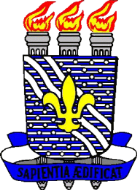 UNIVERSIDADE FEDERAL DA PARAÍBACENTRO DE ……. EDITAL DE CONSULTA ELEITORAL PARA COORDENADOR E VICE-COORDENADOR DO CURSO DE …….. A DISTÂNCIAA Comissão Eleitoral, designada pela atual Direção do Centro de ………. (sigla), Campus ……….. da Universidade Federal da Paraíba, através das Portarias 183/2016 e 102/2019 da CAPES, torna público ao corpo docente e técnico-administrativo lotados no Departamento de ………., em efetivo exercício de suas atividades no período xxxx.x, a consulta eleitoral para Coordenador e Vice-Coordenador do referido curso, para o biênio xxxx–xxxx.DAS DISPOSIÇÕES INICIAISO colégio eleitoral participante da consulta, com direito a voto, não obrigatório, será constituído de membros do corpo docente e técnico-administrativo lotados no Departamento de ………., em efetivo exercício de suas atividades no período xxxx.x.O mandato do(a) coordenador(a) será de dois anos, sendo possível a sua recandidatura para uma única recondução.Para fins de concessão de bolsa UAB/CAPES, o prazo máximo de recebimento será limitado conforme Portaria 102/2019 da CAPES;O limite de dois anos poderá ser ampliado a critério da CAPES;O encerramento de concessão de bolsa implicará em nova seleção na qual o coordenador poderá concorrer.As competências e atribuições da(o) coordenador(a) estão previstas na legislação própria da UFPB e na Portaria 183/2016, de 21 de outubro, da CAPES e seus anexos.As atribuições definidas pela Portaria 183/2016 da CAPES e seus anexos são:Coordenar, acompanhar e avaliar as atividades acadêmicas do curso;Participar das atividades de capacitação e de atualização desenvolvidas na instituição de ensino;Participar dos grupos de trabalho para o desenvolvimento de metodologia, elaboração de materiais didáticos para a modalidade a distância e sistema de avaliação do aluno;Realizar o planejamento e desenvolvimento das atividades de seleção e capacitação dos profissionais envolvidos no curso;Elaborar, em conjunto com o corpo docente do curso, o sistema de avaliação do aluno;Participar dos fóruns virtuais e presenciais da área de atuação;Realizar o planejamento e desenvolvimento dos processos seletivos de alunos em conjunto com o coordenador UAB;Acompanhar o registro acadêmico dos alunos matriculados no curso; Verificar in loco o bom andamento do curso;Acompanhar e supervisionar as atividades dos tutores, dos professores, do coordenador de tutoria e dos coordenadores de polo;Informar ao coordenador UAB a relação mensal de bolsistas aptos e inaptos para recebimento da bolsa;Auxiliar o coordenador UAB na elaboração da planilha financeira do curso.O prazo de validade deste Edital é de 2 anos (dois anos).DAS CONDIÇÕES DE ELEGIBILIDADE E DA BOLSAPoderão se candidatar ao cargo de coordenador do Curso de …….. a Distância os docentes lotados no Departamento de ………, cujo regime de trabalho seja de tempo integral ou dedicação exclusiva.Conforme requisitos constantes nos incisos IX e X da Portaria 183/2016 da CAPES, alterada pela Portaria 15/2017 da CAPES e Portaria 33/2023 da CAPES, o coordenador poderá ser enquadrado, para fins de recebimento mensal, em uma das seguintes modalidades de bolsa, conforme sua experiência no magistério superior:Coordenador de Curso I: bolsa de R$ x.xxx,00, sendo exigida experiência de 3 anos (três anos) no magistério superior;Coordenador de Curso II: bolsa de R$ x.xxx,00, sendo exigida experiência de 1 ano (um ano) no magistério superior e titulação mínima de mestrado.Conforme o Art. 5 da Portaria 183/2016 da CAPES, é vedado o pagamento de bolsa pelo Sistema UAB ao participante que possuir vinculação a outro programa de bolsa de estudo cujo pagamento tenha por base a Lei nº 11.273 de 06/02/2006 e com outras bolsas concedidas pela CAPES, CNPq ou FNDE, exceto quando expressamente admitido em regulamentação própria.É vedado o recebimento de mais de uma bolsa do Sistema UAB referente ao mesmo mês, ainda que o bolsista tenha exercido mais de uma função no âmbito do referido sistema.O exercício das atividades a que se refere este Edital, não devem ensejar prejuízo à carga horária regular e ao atendimento do plano de metas da Instituição.DAS INSCRIÇÕESA inscrição de candidatos será feita em chapas, composta em combinação de dois nomes vinculados para Coordenador e Vice-Coordenador do Curso de …….. a Distância.A inscrição dos candidatos será feita junto à secretaria do Centro de …….., através de Requerimento encaminhado à Comissão Eleitoral.A relação contendo o nome dos candidatos inscritos será afixada no quadro de avisos da secretaria do Centro de …….., na página inicial do site da Sead (www.sead.ufpb.br) e do Centro de …….. (sigla) – endereço eletrônico do centro - no primeiro dia útil após o encerramento das inscrições.Não haverá prorrogação do prazo de inscrição.Será facultado recurso, para o Colegiado de Centro, sobre a eventual decisão da Comissão Eleitoral que venha a indeferir a inscrição da chapa e/ou de candidatos, em face de não preenchimento dos requisitos para inscrição.A divulgação das candidaturas deverá ser feita através do site da Sead (www.sead.ufpb.br) e do site do Centro de …….. (sigla) – endereço eletrônico do centro. DA COMISSÃO ELEITORALA Comissão Eleitoral, abaixo relacionada, constituída por membros titulares e respectivos suplentes, dos segmentos docente e técnico-administrativo, foi designada por meio de Portaria Específica instituída pela atual Direção do Centro de ………..São membros da Comissão Eleitoral:- nome 1 (Docente, Presidente da Comissão);- nome 2 (Docente, Suplente da Presidência);- nome 3 (Docente, Membro);- nome 4 (Docente, Suplente);- nome 5 (Técnico Administrativo, Titular);- nome 6 (Técnico Administrativo, Suplente).DA CONSULTA ELEITORALO processo será realizado através do SIGEleição.Cada eleitor votará em apenas uma chapa para Coordenador e Vice-Coordenador.DA APURAÇÃO E DA TOTALIZAÇÃO DOS VOTOSO critério de apuração adotado será o de paridade entre os segmentos votantes.A apuração será iniciada após o encerramento da consulta eleitoral.DOS RESULTADOSSerá proclamada vencedora a chapa que obtiver a metade mais um (50% + 1) dos votos válidos, conforme disposições deste edital.Caso haja apenas uma chapa inscrita, esta será eleita se obtiver um total de votos superior à soma dos votos nulos e brancos.A Comissão Eleitoral fará um relatório final e encaminhará o resultado ao Colegiado do Centro de ……….. para apreciação.Após aprovado pelo Colegiado, o resultado final será encaminhado à Coordenação Geral da UAB na UFPB e às demais instâncias internas da UFPB para as devidas providências.DAS DISPOSIÇÕES FINAISRessalvadas as questões de ordem geral, os termos do presente Edital não poderão ser modificados, até a conclusão do processo de Consulta Eleitoral, que se fará com a divulgação oficial dos seus resultados.Os casos omissos no presente Edital serão decididos pela Comissão Eleitoral.Qualquer cidadão é parte legítima para impugnar o Edital no prazo de 5 (cinco) dias úteis anteriores à data de início do período de inscrição, mediante requerimento dirigido à Comissão Eleitoral, o qual será respondido pela autoridade competente em até 3 (três) dias úteis. Em caso de dúvida sobre a legalidade das regras do processo seletivo, cabe recurso à Coordenação de Aperfeiçoamento de Pessoal de Nível Superior, CAPES, desde que demonstrado o esgotamento da matéria no âmbito da UFPB, nos termos do Art. 5, §1º, da Portaria 102/2019.João Pessoa,       de       de xxxx.Nomes e assinaturas da Comissão EleitoralUNIVERSIDADE FEDERAL DA PARAÍBACENTRO DE …………………   EDITAL DE CONSULTA ELEITORAL PARA COORDENADOR E VICE-COORDENADOR DO CURSO DE ………. A DISTÂNCIACRONOGRAMA DO PROCESSO DE CONSULTA ELEITORALAtividadeData/Horário/LocalPublicação do Editalxx de xxxxx de 20xxPeríodo de interposição de impugnação do Edital (5 dias úteis após a publicação do Edital)xx a xx de xxxx de 20xxPeríodo de inscrições das chapas (após o período de impugnação do Edital e respeitando os 30 dias de divulgação estabelecidos na portaria 102/2019) xx de xxxxx de 20xx a xx de xxxx de 20xxHorário: xx:00h às xx:00h. Local: secretaria do Centro de ……...Divulgação da lista de chapas homologadas.xx de xxxxx de 20xxLocais:secretaria do Centro de ………www.sead.ufpb.brsite do centroPeríodo de interposição de impugnação das chapas homologadas (10 dias após a divulgação das chapas homologadas)xx a xx de xxxx de 20xxVotaçãoxx de xxxxx de 20xxLocal: SigEleiçõesApuração e divulgação do resultadoxx de xxxxx de 20xxPeríodo reservado para interposição de recurso do resultado (10 dias após a divulgação do resultado) xx de xxxxx de 20xx a xx de xxxx de 20xxResultado finalxx de xxxxx de 20xx